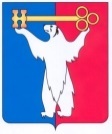 АДМИНИСТРАЦИЯ ГОРОДА НОРИЛЬСКАКРАСНОЯРСКОГО КРАЯПОСТАНОВЛЕНИЕ28.02.2020	                                          г. Норильск 			                           №  93О внесении изменений в постановление Администрации города Норильска                                от 12.02.2013 № 49В связи с внутриструктурными изменениями в Администрации города Норильска в целях уточнения Перечня муниципальных услуг и иных услуг, предоставляемых в структурном подразделении краевого государственного бюджетного учреждения «Многофункциональный центр предоставления государственных и муниципальных услуг» в городе Норильске,ПОСТАНОВЛЯЮ:1. Внести в Перечень муниципальных услуг и иных услуг, предоставляемых в структурном подразделении краевого государственного бюджетного учреждения «Многофункциональный центр предоставления государственных и муниципальных услуг» в городе Норильске, утвержденный постановлением Администрации города Норильска от 12.02.2013 № 49 (далее - Перечень), следующие изменения:1.1. В пункте 19 Раздела 1 «В сфере имущественно-земельных отношений, строительства и регулирования предпринимательской деятельности» Перечня слова «Управление по градостроительству и землепользованию» заменить словами «Управление имущества».                                                                                                                                      2. Опубликовать настоящее постановление в газете «Заполярная правда» и разместить его на официальном сайте муниципального образования город Норильск.3. Настоящее постановление вступает в силу после его опубликования в газете «Заполярная правда» и распространяет свое действие на правоотношения, возникшие с 01.08.2019.Глава города Норильска                                                                                Р.В. Ахметчин